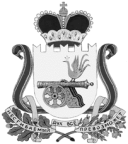 АДМИНИСТРАЦИЯВЯЗЬМА-БРЯНСКОГО СЕЛЬСКОГО ПОСЕЛЕНИЯВЯЗЕМСКОГО РАЙОНА  СМОЛЕНСКОЙ ОБЛАСТИП О С Т А Н О В Л Е Н И Еот 03.03.2017                                                                                                               № 14	Администрация Вязьма-Брянского сельского поселения Вяземского района Смоленской области   п о с т а н о в л я е т:	1. Внести следующие изменения в муниципальную программу «Организация и проведение культурно-массовых и спортивных мероприятий на территории Вязьма-Брянского сельского поселения Вяземского района Смоленской области» на 2016-2018 годы, утвержденную постановлением Администрации Вязьма-Брянского сельского поселения Вяземского района Смоленской области от 2 декабря 2015 года № 87 (в редакции постановления Администрации Вязьма-Брянского сельского поселения Вяземского района Смоленской области от 26.12.2016 № 132):В паспорте программы позицию «Объемы и источники финансирования » изложить в следующей редакции:	1.2. Раздел 3. «Ресурсное  обеспечение Программы» изложить в следующей редакции:	«3. Ресурсное  обеспечение Программы 	Объемы и источники финансирования Программы определяются  Перечнем мероприятий Программы. 	Общий объем финансирования программы – 155,2 тыс. руб. за счет средств местного бюджета, в том числе по годам:	2016 год - 35,2 тыс. руб., 	2017 год - 60,0 тыс. руб., 	2018 год - 60,0 тыс. руб.».	1.3. В разделе 4. «Система программных мероприятий» Перечень мероприятий изложить в следующей редакции:Перечень мероприятий2. Обнародовать настоящее постановление путем размещения на информационном стенде и официальном сайте Администрации Вязьма-Брянского сельского поселения Вяземского района Смоленской области в информационно-телекоммуникационной сети «Интернет» (http://вязьма-брянская.рф/).	3. Контроль за исполнением данного постановления оставляю за собой.И.п. Главы муниципального образованияВязьма-Брянского  сельского поселенияВяземского района Смоленской области                                          И.Г. ФедотенковаО внесении изменений в  муниципальную программу «Организация и проведение культурно-массовых и спортивных мероприятий на территории Вязьма-Брянского сельского поселения Вяземского района Смоленской области» на 2016-2018 годы Объемы       и       источникифинансирования Общий объем финансирования программы – 155,2 тыс. руб. за счет средств местного бюджета, в том числе по годам:2016 год - 35,2 тыс. руб.;2017 год - 60,0 тыс. руб.;2018 год - 60,0 тыс.руб.№МероприятияОбъем финансирования (тыс. руб.)Объем финансирования (тыс. руб.)Объем финансирования (тыс. руб.)№Мероприятия2016 год2017 год2018 год1.Проведение Праздника День села (приобретение сувениров, подарков, оплата концертов и др. мероприятий, праздничный салют)13,720,020,02.Проведение праздника «День пожилого человека» (чествование пожилого  населения, приобретение подарков  юбилярам)3,010,010,03.Проведение  праздничных мероприятий 9 мая «День победы» (приобретение продуктов и организация праздничного стола для ветеранов,- приобретение открыток, воздушных шаров, цветов для ветеранов и венков для возложения на братские могилы)3,03,03,04.Проведение праздника «День матери»Приобретение сувениров многодетным  матерям0,01,51,55.23 февраля - День защитника Отечества (поздравление организаций, участников военных действий Чечни и Афганистана, ветеранов ВОВ и тружеников тыла, приобретение открыток)0,50,50,56.8 марта - Международный женский день (поздравление организаций, ветеранов ВОВ и тружеников тыла, приобретение открыток и цветов)0,01,01,07.1 июня – День защиты детейПриобретение сладких  призов и игрушек0,01,01,08.22 июня  - День памяти  и скорби Приобретение венков и цветов для  возложения 0,01,01,09.Проведение праздничных мероприятий «Освобождение Смоленщины от немецко-фашистских захватчиков»Приобретение венков и цветов для  возложения к братским могилам0,01,01,010.Покупка, установка, демонтаж Новогодних Елей (приобретение елочных украшений, мишуры и гирлянд)15,015,015,011Проведение спортивных соревнований0,01,01,0ИТОГО:35,260,060,0